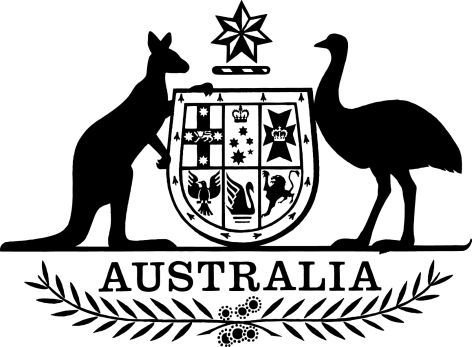 Autonomous Sanctions (Designated Persons and Entities and Declared Persons – Ukraine) Amendment List 2017I, JULIE BISHOP, Minister for Foreign Affairs, make the following legislative instrument.Dated		13th June 2017JULIE BISHOPMinister for Foreign Affairs Contents1	Name		This instrument is the Autonomous Sanctions (Designated Persons and Entities and Declared Persons – Ukraine) Amendment List 2017. 2	Commencement		This instrument commences on the day after it is registered.3	Authority 	This instrument is made under subregulations 6(1), 9(3) and 10(1) of the Autonomous Sanctions Regulations 2011. 4	Designations and declarations to continue to have effect 		For subregulation 9(3) of the Autonomous Sanctions Regulations 2011, each of the persons listed in Schedule 1 is responsible for, or complicit in, the threat to the sovereignty and territorial integrity of Ukraine and each person’s designation as a designated person and declaration as a declared person in Schedule 1, Part 1 of the Autonomous Sanctions (Designated Persons and Entities and Declared Persons – Ukraine) List 2014 is declared to continue to have effect. 5	Designations to continue to have effect 		For subregulation 9(3) of the Autonomous Sanctions Regulations 2011, each of the entities listed in Schedule 2 is responsible for, or complicit in, the threat to the sovereignty and territorial integrity of Ukraine and each entity’s designation as a designated entity in Schedule 1, Part 2 of the Autonomous Sanctions (Designated Persons and Entities and Declared Persons – Ukraine) List 2014 is declared to continue to have effect.6	Designated and declared persons (1)	For paragraph 6(1)(a) of the Autonomous Sanctions Regulations 2011, each person mentioned in an item in Schedule 3 is responsible for, or complicit in, the threat to the sovereignty and territorial integrity of Ukraine and is a designated person for Ukraine.(2) 	For paragraph 6(1)(b) of the Autonomous Sanctions Regulations 2011, each person mentioned in an item in Schedule 3 is responsible for, or complicit in, the threat to the sovereignty and territorial integrity of Ukraine and is a declared person for Ukraine.7	Revocation of designations and declarations 	For subregulation 10(1) of the Autonomous Sanctions Regulations 2011, the designation and declaration of each person mentioned in Schedule 4 of this instrument is revoked. 8	Amendment of the Autonomous Sanctions (Designated Persons and Entities and Declared Persons – Ukraine) List 2014 	Schedule 5 amends the Autonomous Sanctions (Designated Persons and Entities and Declared Persons – Ukraine) List 2014. Note: Subregulation 9(1) and 9(2) of the Autonomous Sanctions Regulations 2011 (the Regulations) provide that designations under paragraph 6(1)(a) of the Regulations and declarations under paragraph 6(1)(b) of the Regulations cease to have effect on the third anniversary of the day on which the designation or declaration took effect (if no declaration under subregulation 9(3) has been made in relation to the designation or declaration) or, otherwise, the third anniversary of the making of the most recent declaration in relation to the designation or declaration. Schedule 1	Designations and declarations declared to continue to have effect Designated and declared persons Schedule 2 	Designations declared to continue to have effectSchedule 3 	Designated and declared persons Schedule 4 	Revocation of designations and declarationsSchedule 5 	AmendmentsAutonomous Sanctions (Designated Persons and Entities and Declared Persons – Ukraine) List 2014Schedule 1 Designated persons and entities and declared persons Repeal the Schedule, substitute: Schedule 1 	Designated persons and entities and declared persons 			(section 3)Part 1	Designated and declared personsPart 2	Designated entities ItemDescription1Name of Individual:Sergey Yur’yevich GLAZYEV Date of Birth:01/01/19612Name of Individual:Andrei Aleksandrovich KLISHASDate of Birth:09/11/19723Name of Individual:Valentina Ivanovna MATVIYENKODate of Birth:07/04/19494Name of Individual:Yelena Borisovna MIZULINADate of Birth: 09/12/19545Name of Individual:Dmitry Olegovich ROGOZINDate of Birth21/12/19636Name of Individual:Leonid Eduardovich SLUTSKIYDate of Birth:04/01/19687Name of Individual:Vladislav Yur’yevich SURKOVDate of Birth: 21/09/19648Name of Individual:Aleksandr Viktorovich VITKODate of Birth:13/09/19619Name of Individual:Serhiy Valeriyovich AKSYONOVDate of Birth:26/11/197210Name of Individual:Volodomyr Andriyovych KONSTANTYNOV Date of Birth:19/03/196711Name of Individual:Viktor Volodymyrovich MEDVEDCHUK Date of Birth:07/08/195412Name of Individual:Viktor Fedorovych YANUKOVYCHDate of Birth:09/07/195013Name of Individual:Andrei Alexandrovich FURSENKODate of Birth:17/07/194914Name of Individual:Sergei Borisovich IVANOVDate of Birth:31/01/195315Name of Individual:Yuri Valentinovich KOVALCHUK Date of Birth: 25/07/195116Name of Individual:Arkady Romanovich ROTENBERG Date of Birth::15/12/195117Name of Individual:Boris Romanovich ROTENBERG Date of Birth: 03/01/195718Name of Individual:Gennady  Nikolayevich TIMCHENKODate of Birth:09/11/195219Name of Individual:Vyacheslav VOLODINDate of Birth:04/02/196420Name of Individual:Vladimir Ivanovich YAKUNIN Date of Birth:30/06/194821Name of Individual:Oleg Yevgenyvich BELAVANTSEVDate of Birth:16/09/194922Name of Individual:Evgeni Viktorovich BUSHMINDate of Birth:04/10/1958; alt DOB: 10/10/195823Name of Individual:Vladimir Michailovich DZHABAROVDate of Birth:29/09/195224Name of Individual:Alexei Alexeyevich GROMOVDate of Birth:31/05/196025Name of Individual:Olga Fedorovna KOVITIDIDate of Birth: 07/05/196226Name of Individual:Dmitry Nikolayevich KOZAKDate of Birth:07/11/195827Name of Individual:Vladimir Igorevich KOZHINDate of Birth:28/02/195928Name of Individual:Sergei Mikhailovich MIRONOVDate of Birth:14/02/195329Name of Individual:Sergey Yevgenyevich NARYSHKINDate of Birth::27/10/195430Name of Individual:Viktor Alekseevic OZEROVDate of Birth:05/01/195831Name of Individual:Aleksei PUSHKOV Date of Birth:10/08/195432Name of Individual:Nikolai Ivanovich RYZHKOVDate of Birth:28/09/192933Name of Individual:Oleg Genrikhovich SAVELYEVDate of Birth:27/10/196534Name of Individual:Aleksandr Borisovich TOTOONOV Date of Birth:03/03/195735Name of Individual:Sergei Vladimirovich ZHELEZNYAKDate of Birth:30/07/197036Name of Individual:Aleksei Mikhailovich CHALIYDate of Birth: 13/06/196137Name of Individual:Igor Vsevolodovich GIRKINAlso known as (aka):Igor STRELKOVDate of Birth:Possibly 17/12/197038Name of Individual:Mikhail Grigorevich MALYSHEVDate of Birth:10/10/195539Name of Individual:Valery Kirillovich MEDVEDEVDate of Birth: 21/08/194640Name of Individual:Vyacheslav Vladimirovich PONOMARYOV Date of Birth:02/05/196541Name of Individual:Denis Vladimirovich PUSHILINDate of Birth:09/05/198242Name of Individual:Rustam Ilmirovich TEMIRGALIEVDate of Birth:15/08/197643Name of Individual:Sergey Pavlovych TSEKOV Date of Birth:28/09/1953 44Name of Individual:Pyotr Anatoliyovych ZIMADate of Birth: 29/03/196545Name of Individual:Aleksandr Viktorovich GALKINDate of Birth:22/03/195846Name of Individual:Anatoliy Alekseevich SIDOROVDate of Birth: 02/07/195847Name of Individual:Deniz Valentinovich BEREZOVSKIYDate of Birth:15/07/1974ItemDescription1Name of Entity:Bank RossiyaAddress:2 Liter A Pl. Tastrelli, St Petersburg 191124, Russia2Name of Entity:Invest Capital BankAddress100/1, Dostoevskogo Street, Ufa 450077, Bashkhortostan Republic, Russian Federation3Name of Entity:SMP BankAddress:71/11 Sadovnicheskaya Street, Moscow 115035, Russian Federation4Name of Entity:StroygazmontazhAlso known as (aka)SGM GroupAddress:53 Prospekt Vernadskogo, Moscow, 119415, Russian Federation5Name of Entity:Aquanika Also known as (aka)Russkoye Vremya LLCAddress:47A, Sevastopolskiy Ave, of. 304, Moscow 117186, Russia; 1/2 Rodnikovaya ul., Savasleika s., Kulebakski raion, Nizhegorodskaya oblast 607007, Russia6Name of Entity:Avia Group LLCAddress:Terminal Aeroport Sheremetyevo Khimki, 141400 Moskovskaya obl7Name of Entity:Avia Group Nord LLCAddress:17A, Stratoyava St., St Petersburg, Russia8Name of Entity:Stroytransgaz GroupAddress:3 Begovaya Street, Building #1, Moscow 125284, Russia9Name of Entity:The Volga GroupAddress:3, rue de la Reine L-2418, Luxembourg10Name of Entity:TransoilAddress:18A, Petrogradskaya nab., St Petersburg, 197046, Russia11Name of Entity:ChernomorneftegazAlso known as (aka):Crimean Oil and Gas CompanyAddress:Simferopol, UkraineItemDescription1Name of Individual :Vladimir USTINOVDate of birth:25/02/1953Additional Information:Presidential Envoy to the Southern Federal District of the Russian Federation2Name of Individual :Dmitry OvsyannikovDate of birth:21/02/1977Additional Information:Appointed as Acting Governor of Sevastopol in July 20163Name of Individual :Colonel-General Alexander DvornikovDate of birth:22/08/1961Additional Information:Appointed as Commander of the Southern Military District in September 2016.4Name of Individual :Colonel-General Andrei KartapolovDate of birth:9/11/1963Additional Information:Appointed as Commander of the Western Military District in November 2015.ItemDescription1Name of Individual:                          Igor Dmitrievich SERGUNDate of birth:28/03/19572Name of Individual:Oleg Evgenevich PANTELEEVDate of birth:21/07/19523Name of Individual:Yuriy Gennadyevich ZHEREBTSOVDate of birth:19/11/1969ItemDescriptionDescription1Name of Individual:Name of Individual:Sergey Yur’yevich GLAZYEV Sergey Yur’yevich GLAZYEV Date of Birth:Date of Birth:01/01/196101/01/1961Additional Information:Additional Information:Presidential Adviser to President Putin.  Publicly called for the annexation of Crimea.  Presidential Adviser to President Putin.  Publicly called for the annexation of Crimea.  2Name of Individual:Name of Individual:Andrei Aleksandrovich KLISHASAndrei Aleksandrovich KLISHASDate of Birth:Date of Birth:09/11/197209/11/1972Additional Information:Additional Information:Member of the Federation Council and Chairman of its Committee on Constitutional Law.   On 1 March 2014 Klishas publicly supported in the Federation Council the deployment of Russian forces in Ukraine.  Member of the Federation Council and Chairman of its Committee on Constitutional Law.   On 1 March 2014 Klishas publicly supported in the Federation Council the deployment of Russian forces in Ukraine.  3Name of Individual:Name of Individual:Valentina Ivanovna MATVIYENKOValentina Ivanovna MATVIYENKODate of Birth:Date of Birth:07/04/194907/04/1949Additional Information:Additional Information:Speaker of the Federation Council.  On 1 March 2014, she publicly supported in the Federation Council the deployment of Russian forces in Ukraine.  Speaker of the Federation Council.  On 1 March 2014, she publicly supported in the Federation Council the deployment of Russian forces in Ukraine.  4Name of Individual:Name of Individual:Yelena Borisovna MIZULINAYelena Borisovna MIZULINADate of Birth: Date of Birth: 09/12/195409/12/1954Additional Information:Additional Information:Head of the Family Affairs Committee in the State Duma.  Originator and co-sponsor of legislative proposals in Russia that allow regions of other countries to join Russia without their central authorities’ agreement. As of September 2015, a Member of the Federation Council from Omsk region. Also Senator and Deputy Head of the Federation Council Committee on Constitutional Law since September 2015.Head of the Family Affairs Committee in the State Duma.  Originator and co-sponsor of legislative proposals in Russia that allow regions of other countries to join Russia without their central authorities’ agreement. As of September 2015, a Member of the Federation Council from Omsk region. Also Senator and Deputy Head of the Federation Council Committee on Constitutional Law since September 2015.55Name of Individual:Name of Individual:Dmitry Olegovich ROGOZINDmitry Olegovich ROGOZINDate of BirthDate of Birth21/12/196321/12/1963Additional Information:Additional Information:Deputy Prime Minister of the Russian Federation.  Publicly called for the annexation of Crimea.  Deputy Prime Minister of the Russian Federation.  Publicly called for the annexation of Crimea.  66Name of Individual:Name of Individual:Leonid Eduardovich SLUTSKIYLeonid Eduardovich SLUTSKIYDate of Birth:Date of Birth:04/01/196804/01/1968Additional Information:Additional Information:Former Chairman of the Commonwealth of Independent States Committee of the State Duma. Actively supported use of Russian Armed Forces in Ukraine and the annexation of Crimea. Currently Chairman of the State Duma International Affairs Committee.Former Chairman of the Commonwealth of Independent States Committee of the State Duma. Actively supported use of Russian Armed Forces in Ukraine and the annexation of Crimea. Currently Chairman of the State Duma International Affairs Committee.77Name of Individual:Name of Individual:Vladislav Yur’yevich SURKOVVladislav Yur’yevich SURKOVDate of Birth: Date of Birth: 21/09/196421/09/1964Additional Information:Additional Information:Presidential Aide to President Putin. Organiser of the process in Crimea by which local Crimean communities were mobilised to stage actions undermining the Ukrainian authorities in Crimea.  Presidential Aide to President Putin. Organiser of the process in Crimea by which local Crimean communities were mobilised to stage actions undermining the Ukrainian authorities in Crimea.  88Name of Individual:Name of Individual:Aleksandr Viktorovich VITKOAleksandr Viktorovich VITKODate of Birth:Date of Birth:13/09/196113/09/1961Additional Information:Additional Information:Commander of the Black Sea Fleet.  Responsible for commanding Russian forces that have occupied Ukrainian sovereign territory.  Commander of the Black Sea Fleet.  Responsible for commanding Russian forces that have occupied Ukrainian sovereign territory.  99Name of Individual:Name of Individual:Serhiy Valeriyovich AKSYONOVSerhiy Valeriyovich AKSYONOVDate of Birth:Date of Birth:26/11/197226/11/1972Additional Information:Additional Information:Aksyonov was elected ‘Prime Minister of Crimea’ in the Crimean parliament on 27 February 2014 in the presence of pro-Russian gunmen.  He actively lobbied for the referendum of 16 March 2014.  Also elected Head of the Republic of Crimea by Crimean State Council (parliament) on 9 October 2014. Combines the post with that of the ‘Prime Minister of Crimea’.Aksyonov was elected ‘Prime Minister of Crimea’ in the Crimean parliament on 27 February 2014 in the presence of pro-Russian gunmen.  He actively lobbied for the referendum of 16 March 2014.  Also elected Head of the Republic of Crimea by Crimean State Council (parliament) on 9 October 2014. Combines the post with that of the ‘Prime Minister of Crimea’.1010Name of Individual:Name of Individual:Volodomyr Andriyovych KONSTANTYNOV Volodomyr Andriyovych KONSTANTYNOV Date of Birth:Date of Birth:19/03/196719/03/1967Additional Information:Additional Information:Chairman of the Crimean Parliament. Played a relevant role in the decisions taken by the parliament concerning the referendum against the territorial integrity of Ukraine and called on voters to cast votes in favour of Crimean Independence.  Chairman of the Crimean Parliament. Played a relevant role in the decisions taken by the parliament concerning the referendum against the territorial integrity of Ukraine and called on voters to cast votes in favour of Crimean Independence.  1111Name of Individual:Name of Individual:Viktor Volodymyrovich MEDVEDCHUK Viktor Volodymyrovich MEDVEDCHUK Date of Birth:Date of Birth:07/08/195407/08/1954Additional Information:Additional Information:Chairman of the Pro-Russian political organization Ukrainian Choice, a group which has tried to undermine democratic processes in Ukraine.  Has provided support to former President Yanukovych. Medvedchuk also represents Ukraine in the humanitarian subgroup for the Minsk talks group.Chairman of the Pro-Russian political organization Ukrainian Choice, a group which has tried to undermine democratic processes in Ukraine.  Has provided support to former President Yanukovych. Medvedchuk also represents Ukraine in the humanitarian subgroup for the Minsk talks group.1212Name of Individual:Name of Individual:Viktor Fedorovych YANUKOVYCHViktor Fedorovych YANUKOVYCHDate of Birth:Date of Birth:09/07/195009/07/1950Additional Information:Additional Information:Former Ukrainian President.  Subject to criminal proceedings in Ukraine in connection with the embezzlement of Ukrainian State funds and their illegal transfer outside Ukraine.Former Ukrainian President.  Subject to criminal proceedings in Ukraine in connection with the embezzlement of Ukrainian State funds and their illegal transfer outside Ukraine.1313Name of Individual:Name of Individual:Andrei Alexandrovich FURSENKOAndrei Alexandrovich FURSENKODate of Birth:Date of Birth:17/07/194917/07/1949Additional Information:Additional Information:Aide to the President of the Russian Federation. A former Minister for Education and Science, Fursenko spoke in support of the integration of Crimea’s education system with that of Russia.  Aide to the President of the Russian Federation. A former Minister for Education and Science, Fursenko spoke in support of the integration of Crimea’s education system with that of Russia.  1414Name of Individual:Name of Individual:Sergei Borisovich IVANOVSergei Borisovich IVANOVDate of Birth:Date of Birth:31/01/195331/01/1953Additional Information:Additional Information:Formerly Chief of Staff of the Presidential Executive Office. As such, responsible for setting Russia’s policy on Ukraine. Currently, Russian President's special envoy on environment and transport issues (since 12 August 2016). Retained permanent membership of the Russian Security Council.Formerly Chief of Staff of the Presidential Executive Office. As such, responsible for setting Russia’s policy on Ukraine. Currently, Russian President's special envoy on environment and transport issues (since 12 August 2016). Retained permanent membership of the Russian Security Council.1515Name of Individual:Name of Individual:Yuri Valentinovich KOVALCHUK Yuri Valentinovich KOVALCHUK Date of Birth: Date of Birth: 25/07/195125/07/1951Additional Information:Additional Information:Largest single shareholder in Bank Rossiya. Personal banker for senior officials including President Putin.  Largest single shareholder in Bank Rossiya. Personal banker for senior officials including President Putin.  16Name of Individual:Arkady Romanovich ROTENBERG Date of Birth:15/12/1951Listing Information:Co-owner with Boris ROTENBERG of Stroygazmontazh Corporation (or SGM Group). Close financial associate of President Putin.  Both have made billions of dollars in contracts from Gazprom and the Sochi Olympics awarded to them by Putin.  SGM Group has won a major tender for the construction of the Kerch bridge that will link Crimea to mainland Russia.17Name of Individual:Boris Romanovich ROTENBERG Date of Birth: 03/01/1957Additional Information:Co-owner with Arkady ROTENBERG of Stroygazmontazh Corporation (or SGM Group). Close financial associate of President Putin.  Both have made billions of dollars in contracts from Gazprom and the Sochi Olympics awarded to them by Putin. SGM Group has won a major tender for the construction of the Kerch bridge that will link Crimea to mainland Russia.18Name of Individual:Gennady  Nikolayevich TIMCHENKODate of Birth:09/11/1952Additional Information:One of the founders of Gunvor, one of the world’s largest independent commodity trading companies involved in the oil and energy markets.  Timchenko’s activities in the energy sector have been directly linked to Putin, who has investments in Gunvor and might have access to Gunvor funds. Owner and manager of the Volga Group, one of the largest investment groups in Russia.19Name of Individual:Vyacheslav VOLODINDate of Birth:04/02/1964Additional Information:Former First Deputy Chief of Staff of the Presidential Executive Office.  Responsible for overseeing the political integration of Crimea into the Russian Federation. State Duma speaker since 18 September 2016.20Name of Individual:Vladimir Ivanovich YAKUNIN Date of Birth:30/06/1948Additional Information:Chairman of the Board of state-owned Russian Railways until 20 August 2015. On 18 April 2014, by a Presidential decree, was granted the status of ambassador extraordinary and plenipotentiary. Continues "public and charity work" as a senior figure in several organisations. Close personal and financial associate of President Putin.21Name of Individual:Oleg Yevgenyvich BELAVANTSEVDate of Birth:16/09/1949Additional Information:Formerly Russia’s Presidential envoy to Crimea. Non-permanent member of the Russian Security Council.  Responsible for the implementation of the constitutional prerogatives of the Russian Head of State on the territory of the annexed Autonomous Republic of Crimea. Currently Presidential envoy to the North Caucasus Federal District (since 28 August 2016).22Name of Individual:Evgeni Viktorovich BUSHMINDate of Birth:04/10/1958; alt DOB: 10/10/1958Additional Information:Deputy Speaker of the Federation Council. On 1 March 2014, Bushmin publicly supported in the Federation Council the deployment of Russian forces in Ukraine. 23Name of Individual:Vladimir Michailovich DZHABAROVDate of Birth:29/09/1952Additional Information:First Deputy Chairman, Federation Council International Affairs Committee.  Supported use of Russian armed forces in Ukraine.24Name of Individual:Alexei Alexeyevich GROMOVDate of Birth:31/05/1960Additional Information:First Deputy Chief of Staff of the Presidential Executive Office; Member of the State Commission for the Socio-Economic Development of Crimea and Sevastopol.25Name of Individual:Olga Fedorovna KOVITIDIDate of Birth: 07/05/1962Additional Information:Member of the Russian Federation Council representing Crimea. Member of the Federation Council Defence and Security Committee. Former Deputy Prime Minister of Crimea.26Name of Individual:Dmitry Nikolayevich KOZAKDate of Birth:07/11/1958Additional Information:Deputy Prime Minister of the Russian Federation.  Responsible for overseeing the integration of the annexed Autonomous Republic of Crimea into the Russian Federation.  Head of the Government Commission for the Socio-Economic Development of Crimea.27Name of Individual:Vladimir Igorevich KOZHINDate of Birth:28/02/1959Additional Information:Head of Administration under the President of the Russian Federation during the annexation of Crimea.  Presidential aide to President Putin since May 2014. 28Name of Individual:Sergei Mikhailovich MIRONOVDate of Birth:14/02/1953Additional Information:Member of the Russian Duma. Leader of Fair Russia faction in the Duma of the Russian Federation. Initiator of the bill allowing the Russian Federation to admit in its composition, territories of a foreign country without the consent of that country or of an international treaty.29Name of Individual:Sergey Yevgenyevich NARYSHKINDate of Birth::27/10/1954Additional Information:Former Speaker of the Russian Duma. Member of the National Security Council and of the United Russia Party.  Publicly supported the deployment of Russian forces in Ukraine.  Publicly supported the Russia-Crimea reunification treaty and the related federal constitutional law.  Head of the Foreign Intelligence Service of the Russian Federation since October 2016. Permanent member of the Security Council of the Russian Federation.30Name of Individual:Viktor Alekseevic OZEROVDate of Birth:05/01/1958Additional Information:Chairman of the Russian Federation Council Security and Defence Committee.  On 1 March 2014 Ozerov supported the use of the Russian Armed Forces in Ukraine.31Name of Individual:Aleksei PUSHKOV Date of Birth:10/08/1954Additional Information:Deputy of the State Duma. Chair of the Duma International Relations Committee. Source of many statements undermining Ukraine’s territorial integrity. Senator and member of the Federation Council Defence and Security Committee since 29 September 2016.32Name of Individual:Nikolai Ivanovich RYZHKOVDate of Birth:28/09/1929Additional Information:Member of the Russian Federation Council Committee for Federal Issues, Regional Politics and the North. On 1 March 2014, Ryzhkov publicly supported in the Federation Council the deployment of Russian forces in Ukraine. 33Name of Individual:Oleg Genrikhovich SAVELYEVDate of Birth:27/10/1965Additional Information:Former Minister for Crimean Affairs in the Russian Government. Responsible for integration of the annexed Autonomous Republic of Crimea into the Russian Federation.  Deputy Head of the Russian government staff since 16 July 2015, responsible for the organization of the work of the Governmental Commission on the socio-economic development of the so-called ‘Republic of Crimea’.34Name of Individual:Aleksandr Borisovich TOTOONOV Date of Birth:03/03/1957Additional Information:Member of Russian Federation Council Committee on Culture, Science, Information. On 1 March 2014, Totoonov publicly supported the deployment of Russian forces in Ukraine.  Currently, Deputy Chairman of the Federation Council International Affairs Committee.35Name of Individual:Sergei Vladimirovich ZHELEZNYAKDate of Birth:30/07/1970Additional Information:Former Deputy Speaker of the Russian State Duma.  Actively supported the use of Russian Armed Forces in Ukraine and the annexation of Crimea.  Currently, member of the State Duma International Affairs Committee.36Name of Individual:Aleksei Mikhailovich CHALIYDate of Birth: 13/06/1961Additional Information:Became ‘Mayor of Sevastopol’ by popular acclamation on 23 February 2014 and accepted this ‘vote’ into office. He actively campaigned for Sevastopol to become a separate entity of Russia. He was one of the co-signatories of the ‘treaty on Crimea's accession to the Russian Federation’ of 18 March 2014. He was acting ‘governor’ of Sevastopol from 1 to 14 April 2014 and is a former ‘elected’ Chairman of the Sevastopol Legislative Assembly. Member of the Sevastopol Legislative Assembly since 15 September 2014. Was also speaker of the Assembly from 22 September 2014 until he stepped down on 22 March 2016.37Name of Individual:Igor Vsevolodovich GIRKINAlso known as (aka):Igor STRELKOVDate of Birth:Possibly 17/12/1970Additional Information:A suspected military employee of the Main Intelligence Directorate of the Armed Forces of the Russian Federation (GRU); leader of the so-called ‘Donetsk People’s Republic’. Stepped down from role in Donetsk in August 2014. Returned to Russia and is believed to be in several left-wing "patriotic" organisations. Remains active in supporting separatist activity in eastern Ukraine. One of the organisers of the ‘Russian March’ in November 2016. 38Name of Individual:Mikhail Grigorevich MALYSHEVDate of Birth:10/10/1955Additional Information:Chairman of the Crimea Electoral Commission.  Responsible for administering the Crimean referendum.  39Name of Individual:Valery Kirillovich MEDVEDEVDate of Birth: 21/08/1946Additional Information:Chair of the Sevastopol Electoral Commission.  Responsible for administering the Crimean referendum.  40Name of Individual:Vyacheslav Vladimirovich PONOMARYOV Date of Birth:02/05/1965Additional Information:Former self-proclaimed “People’s Mayor” of Slovyansk. Responsible for capture of OSCE observers. Remains active in supporting separatist activities. 41Name of Individual:Denis Vladimirovich PUSHILINDate of Birth:09/05/1982Additional Information:One of the leaders of the ‘Donetsk People’s Republic’.  Until 4 September 2015 so-called Deputy Chairman of the ‘People's Council’ of the so-called ‘Donetsk People's Republic’. Currently Speaker of the Donetsk People's Republic "parliament", the People's Council. He is also the Donetsk People's Republic's representative in the Contact Group for the Minsk talks.42Name of Individual:Rustam Ilmirovich TEMIRGALIEVDate of Birth:15/08/1976Additional Information:Former Deputy Chairman of the Council of Ministers of Crimea; Crimean Deputy Prime Minister. Played a relevant role in the decisions taken by the Crimean Parliament concerning the referendum against the territorial integrity of Ukraine.  He lobbied actively for integration of Crimea into the Russian Federation.  Dismissed on 11 June 2014. Became Tatarstan representative in Kazakhstan but was dismissed in March 2015 after a criminal case on suspicion of fraud was launched against him in Crimea in February 2015.43Name of Individual:Sergey Pavlovych TSEKOV Date of Birth:28/09/1953 Additional Information:Former Vice Speaker of the Crimean Parliament. Tsekov initiated, together with Sergey Aksyonov, the unlawful dismissal of the government of the Autonomous Republic of Crimea.  Senator (since 24 September 2014) and member of the Federation Council International Affairs Committee.44Name of Individual:Pyotr Anatoliyovych ZIMADate of Birth: 29/03/1965Additional Information:Appointed Head of Crimean SBU (Security Service of Ukraine) in 2014. Has given relevant information to the Russian Intelligence Service.  Played a role in preventing Ukraine’s authorities from controlling the territory of Crimea. 45Name of Individual:Aleksandr Viktorovich GALKINDate of Birth:22/03/1958Additional Information:Former Commander of Russia’s Southern Military District (SMD).  SMD forces are deployed in Crimea.  Responsible for part of the Russian military presence in Crimea.  Additionally, the Black Sea Fleet falls within the District’s control. Aide to Defence Minister Sergei Shoigu since January 2017.46Name of Individual:Anatoliy Alekseevich SIDOROVDate of Birth: 02/07/1958Additional Information:Former Commander of Russia’s Western Military District, units of which are deployed in Crimea.  Responsible for part of the Russian military presence in Crimea. Chief of the Collective Security Treaty Organisation (CSTO) Joint Staff since 10 November 2015.47Name of Individual:Deniz Valentinovich BEREZOVSKIYDate of Birth:15/07/1974Additional Information:Former Commander of Ukrainian Navy, who switched sides to support Russia. He was then appointed Deputy Commander of the Russian Black Sea Fleet.48Name of Individual:Sergey BESEDA Date of Birth: 1954Additional Information:Commander of the Fifth Service of the Federal Security Service of the Russian Federation.  As a senior FSB officer, he heads a service responsible which oversees intelligence operations and international activity. It is reported that the FSB has been involved in the funding and supporting of separatist activities in Crimea and eastern Ukraine.49Name of Individual:Alexander Vasilyevich BORTNIKOV Date of Birth: 15/11/1951Additional Information:Permanent member of the Security Council of the Russian Federation; Director of the Federal Security Service (FSB). As a member of the Security Council, which provides advice on and coordinates national security affairs, he was involved in and shares responsibility for policy decisions which undermine or threaten the territorial integrity, sovereignty and independence of Ukraine.50Name of Individual:Mikhail Vladimiorich DEGTYAREV Date of Birth: 10/07/1981Additional Information:Member of the State Duma.  On 23 May 2014 he announced the inauguration of the ‘de facto embassy’ of the unrecognised, so-called, ‘Donetsk People’s Republic’ in Moscow.51Name of Individual:Mikhail Yefimovich FRADKOVDate of Birth: 1/09/1950Additional Information:Permanent member of the Security Council of the Russian Federation; Director of the Foreign Intelligence Service of the Rusian Federation.  As a member of the Security Council, which provides advice on and coordinates national security affairs, he was involved in and shares responsibility for policy decisions which undermine or threaten the territorial integrity, sovereignty and independence of Ukraine.52Name of Individual:Valery Vasilevich GERASIMOV Date of Birth: 8/09/1955Additional Information:Chief of the General Staff of the Armed Forces of the Russian Federation.  First Deputy Minister of Defence of the Russian Federation and General of the Army.  Responsible for the massive deployment of Russian troops along the border with Ukraine and lack of de-escalation of the situation. 53Name of Individual:Boris Vyacheslavoich GRYZLOV Date of Birth: 15/12/1950Additional Information:Permanent member of the Security Council of the Russian Federation.  As a member of the Security Council, which provides advice on and coordinates national security affairs, he was involved in and shares responsibility for policy decisions which undermine or threaten the territorial integrity, sovereignty and independence of Ukraine.54Name of Individual:Ramzan Akhmadovitch KADYROV Date of Birth: 5/10/1976Additional Information:President of the Republic of Chechnya.  He was awarded a medal “for the liberation of Crimea” by the Acting head of the Autonomous Republic of Crimea for the support he provided to the purported annexation of Crimea. Claimed in a recent interview to have raised over US$7 million to support separatists in eastern Ukraine.55Name of Individual:Sergei Ivanovich MENYAILO Date of Birth: 22/08/1960Additional Information:‘Acting Governor’ of the Ukrainian city of Sevastopol purportedly annexed by Russia. 56Name of Individual:Sergei Ivanovich NEVEROV Date of Birth: 21/12/1961Additional Information:Deputy Chairman of State Duma, United Russia.  Responsible for initiating legislation to integrate Crimea into the Russian Federation. 57Name of Individual:Rashid Gumorovich NURGALIEV Date of Birth: 8/10/1956Additional Information:Permanent member and Deputy Secretary of the Security Council of the Russian Federation.  As a member of the Security Council, which provides advice on and coordinates national security affairs, he was involved and shares responsibility for policy decisions which undermine or threaten the territorial integrity, sovereignty and independence of Ukraine.58Name of Individual:Nikolai Platonovich PATRUSHEV Date of Birth: 11/07/1951Additional Information:Permanent member and Secretary of the Security Council of the Russian Federation.  As a member of the Security Council, which provides advice on and coordinates national security affairs, he was involved and shares responsibility for policy decisions which undermine or threaten the territorial integrity, sovereignty and independence of Ukraine.59Name of Individual:Vladimir Nikolavich PLIGIN Date of Birth: 19/05/1960Additional Information:Chairman of the State Duma Constitutional Law and Nation Building Committee. Responsible for facilitating the adoption of legislation on the purported annexation of Crimea into the Russian Federation.6060Name of Individual:Nikolay Terentievich SHAMALOV Date of Birth: 24/01/1950Additional Information:The second largest shareholder of Bank Rossiya, which is considered the personal bank of Senior Officials of the Russian Federation.  Since the purported annexation of Crimea, Bank Rossiya has opened branches across Crimea and Sevastopol, thereby consolidating their integration into the Russian Federation. Furthermore, Bank Rossiya has important stakes in the National Media Group which in its turn controls television stations which actively support the Russian government’s policies of destabilisation of Ukraine.6161Name of Individual:Vladimir SHAMANOV Date of Birth: 15/02/1954Additional Information:Commander of the Russian Airborne Troops, Colonel-General.  In his senior position holds responsibility for the deployment of Russian airborne forces in Crimea.6262Name of Individual:Ludmila Ivanovna SHVETSOVA Date of Birth: 24/09/1949Additional Information:Deputy Chairman of State Duma, United Russia.  Responsible for initiating legislation to integrate the Autonomous Republic of Crimea into the Russian Federation. 63Name of Individual:Name of Individual:Sergey ABISOVDate of Birth:Date of Birth:27/11/1967Additional Information:Additional Information:By accepting his appointment as so-called ‘Minister of Interior of the Republic of Crimea’ by the President of Russia (decree No.301) on 5 May 2014 and by his actions as so-called ‘Minister of Interior’ he has undermined the territorial integrity, sovereignty and unity of Ukraine.64Name of Individual:Name of Individual:Vladimir ANTYUFEYEV Also known as (aka):Also known as (aka):Vladimir SHEVTSOVDate of Birth:Date of Birth:19/02/1951Additional Information:Additional Information:So-called ‘First Deputy Prime Minister of the People’s Republic of Donetsk’, responsible for security and law enforcement.  In this capacity, he is responsible for the separatist ‘governmental’ activities of the so called ‘People’s Republic of Donetsk’. 65Name of Individual:Name of Individual:Marat BASHIROV Date of Birth:Date of Birth:20/01/1964Additional Information:Additional Information:Former so-called ‘Acting Prime Minister of the People’s Republic of Luhansk’.  Responsible for the separatist ‘governmental’ activities of the so-called ‘Government of the People’s Republic of Luhansk’.66Name of Individual:Name of Individual:Fedir Dmytrovych BEREZIN Date of Birth:Date of Birth:7/02/1960Additional Information:Additional Information:The so-called ‘Deputy Defence Minister of the People’s Republic of Donetsk’.  In taking on and acting in this capacity Berezin has supported actions and policies which undermine the territorial integrity, sovereignty and independence of Ukraine.67Name of Individual:Name of Individual:Igor Mykolaiovych BEZLER Date of Birth:Date of Birth:30/12/1965Additional Information:Additional Information:One of the self-proclaimed military commanders of Horlivka.  Took control of the Security Service of Ukraine’s Office in Donetsk region and seized the Ministry of Internal Affairs district station in the town of Horlivka. In an interview published by “the Guardian” on 29 July 2014, Bezler declared that he summarily executes Ukrainian military personnel. 68Name of Individual:Name of Individual:Valeriy BOLOTOV Date of Birth:Date of Birth:13/02/1970Additional Information:Additional Information:One of the leaders of the separatist group ‘Army of the South-East’ which occupied the building of the Security Service in the Luhansk region.69Name of Individual:Name of Individual:Aleksandr Yurevich BORODAIDate of Birth:Date of Birth:25/07/1972Additional Information:Additional Information:Formerly the so-called ‘Prime Minister of the People’s Republic of Donetsk’.  Responsible for the separatist ‘governmental’ activities of the so-called ‘Government of the People’s Republic of Donetsk’.  On 8 July stated ‘our military is conducting a special operation against the Ukrainian “fascists”.  Signatory of the Memorandum of Understanding on ‘Novorossiya union’.70Name of Individual:Pavel Yurevich GUBAREVDate of Birth10/02/1983Additional Information:One of the self-described leaders of the so-called “People’s Republic of Donetsk”.  He requested Russian intervention in eastern Ukraine, including through the deployment of Russian peacekeeping forces.  Gubarev is responsible for recruiting people for the armed forces of separatists.  Responsible for the taking over the regional government building in Donetsk by pro-Russian forcec. Proclaimed himself the “people’s governor”.  Despite being arrested for threatening the territorial integrity of Ukraine, and subsequently released, he has continued to play a prominent role in separatist activities.71Name of Individual:Ekaterina GUBAREVADate of Birth:5/07/1983Additional Information:In her former capacity as so called ‘Minister of Foreign Affairs of the People’s Republic of Donetsk’ she is responsible of defending the so-called ‘Donetsk People’s Republic’. In taking on and acting in this capacity she has therefore supported actions and policies which undermine the territorial integrity, sovereignty and indepdence of Ukraine.72Name of Individual:Yurij IVAKIN Date of Birth:13/08/1954Additional Information:So called ‘Minsiter of Internal Affairs of the People’s Republic of Luhansk’.  Responsible for the separatist ‘governmental’ activities of the so-called ‘Government of the People’s Republic of Luhansk’. 73Name of Individual:Petr Grigorievich JAROSH Date of Birth:30/01/1971Additional Information:Acting Head of the Federal Migration Service office for Crimea.  Responsible for the systematic and expedited issuance of Russian passports for the residents of Crimea.74Name of Individual:Igor KAKIDZYANOV Additional Information:One of the leaders of armed forces of the self-proclaimed ‘Donetsk People’s Republic’.75Name of Individual:Alexandr Aleksandrovich KALYUSSKY Date of Birth:9/10/1975Additional Information:So called ‘de facto Deputy Prime Minister for Social Affairs of the People’s Republic of Donetsk’. Responsible for the separatist ‘governmental’ activities of the so-called ‘Government of the Donetsk People’s Republic’.76Name of Individual:Aleksey KARYAKINDate of Birth:7/04/1980Additional Information:So-called ‘Supreme Council Chair of the People’s Republic of Luhansk’.  Responsible for the separatist ‘governmental’ activities of the ‘Supreme Council’, responsible for asking the Russian Federation to recognise the independence of the ‘People’s Republic of Luhanks’.  Signatory of the Memorandum of Understanding on the ‘Novorossiya union’.77Name of Individual:Valery Vladimirovich KAUROVDate of Birth:2/04/1956Additional Information:The self-described “president” of the so called “Republic of Novorossiya” which has called on Russia to deploy troops to Ukraine.  In taking on and acting in this capacity he has therefore supported actions and policies which undermine the territorial integrity, sovereignty and independence of Ukraine.78Name of Individual:Alexander KHODAKOVSKYAdditional Information:So-called ‘Minister of Security of People’s Republic of Donetsk’.  Responsible for the separtist security activities of the so-called ‘Government of the People’s Republic of Donetsk’.79Name of Individual:Alexander KHRYAKOVDate of Birth:6/11/1958Additional Information:So-called ‘Information and Mass Communications Minister of the People’s Republic of Donetsk’.  Responsible for the pro-separatist propaganda activities of the so-called ‘Government of the People’s Republic of Donetsk’. 80Name of Individual:Nikolay KOZITSYN Date of Birth:20/06/1956Additional Information:Commander of Cossack forces in the Don region.  Responsible for commanding separatists in eastern Ukraine fighting against the Ukrainian government forces.81Name of Individual:Oleg Grigorievich KOZYURADate of Birth:19/12/1962Additional Information:Acting Head of the Federal Migration Service office for Sevastopol.  Responsible for the systematic and expedited issuance of Russian passports for the residents of Crimea.82Name of Individual:Boris LITVINOVAdditional Information:As of 22 July, chairman of the so-called ‘Supreme Council’ of the so-called ‘Donetsk People’s Republic’ who was at the source of the policies and the organisation of the illegal referendum leading to the proclamation of the so-called ‘Donetsk People’s Republic’, which consitituted a breach of the territorial integrity, soveriegnty and unity of Ukraine.83Name of Individual:Roman LYAGINDate of Birth:30/05/1980Additional Information:Head of the ‘Donetsk People’s Republic’ Central Electoral Commission.  Actively organised the referendum on 11 May 2014 on the self-determination of the ‘Donetsk People’s Republic’.84Name of Individual:Konstantin Valerevich MALOFEEVDate of Birth:3/07/1974Additional Information:Is known to be closely linked to Ukrainian separatists in eastern Ukraine and Crimea.  The Ukrainian Government has opened a criminal investigation into his alleged material and financial support to separatists.  Made a number of public statements supporting the annexation of Crimea and the incorporation of Ukraine into Russia and notably stated in June 2014 that ‘you can’t incorporate the whole of Ukraine into Russia.  The east (of Ukraine) maybe’.  85Name of Individual:Aleksandr MALYKHINDate of Birth:12/01/1981Additional Information:Head of the ‘Luhansk People’s Republic’ Central Electoral Commission.  Actively organised the referendum on 11 May 2014 on the self-determination of the ‘Luhansk People’s Republic’.86Name of Individual:Oleksiy MOZGOVYIDate of Birth: 3/04/1975Additional Information:One of the leaders of armed groups in Eastern Ukraine.  Responsible for training separatists to fight against the Ukrainian government forces.87Name of Individual:Vasyl NIKITINDate of Birth:25/11/1971Additional Information:So-called ‘First Deputy Prime Minister of the Council of the Ministers of the People’s Republic of Luhansk’, and formerly the so-called ‘Acting Prime Minister of the People’s Republic of Luhansk’, and former spokesman of the ‘Army of the Southeast’.  Responsible for the separatist ‘governmental’ activities of the so-called ‘government of the People’s Republic of Luhansk’.  Responsible for the statement of the Army of the Southeast that the Ukrainian presidential election cannot take place in the ‘People’s Republic of Luhansk’ due to the ‘new’ status of the region. 88Name of Individual:Igor PLOTNITSKYDate of Birth:25/06/1964Additional Information:So-called ‘Prime Minister of the People’s Republic of Luhansk’ and formerly so-called ‘Defence Minister of the People’s Republic of Luhansk’.  Responsible for the separatist ‘governmental’ activities of the so called ‘Government of the People’s Republic of Luhansk’.89Name of Individual:Natalia Vladimirovna POKLONSKAYADate of Birth:18/03/1980Additional Information:Prosecutor of Crimea.  Actively implementing Russia’s purported annexation of Crimea.90Name of Individual:Andriy PURGINDate of Birth:26/01/1972Additional Information:So-called ‘First Deputy Prime Minister of the People’s Republic of Donetsk’.  Active participant and organiser of separatist actions; co-founder of a ‘Civic Initiative of Donbass for the Eurasian Union’.91Name of Individual:Igor Sergeievich SHEVCHENKOAdditional Information:Acting Prosecutor of Sevastopol.  Actively implementing Russia’s annexation of Sevastopol.92Name of Individual:Oksana TCHIGRINAAdditional Information:Spokesperson of the so called “government” of the so called ‘People’s Republic of Luhansk’ who made declarations justifying, inter alia, the shooting down of a Ukrainian military airplane, the taking of hostages and fighting activities by the illegal armed groups.93Name of Individual:Alexander Nikolayevich TKACHYOVDate of Birth:23/12/1960Additional Information:Governor of the Krasnodar Krai.  He was awarded the medal “for the liberation of Crimea” by the Acting Head of the Autonomous Republic of Crimea for the support he provided to the purported annexation of Crimea.94Name of Individual:Oleg TSARIOVDate of Birth:2/06/1970Additional Information:Member of the Ukrainian Parliament.  Publicly called for the creation of the Federal Republic of Novorossiya, composed of south-eastern Ukrainian regions.95Name of Individual:Serhii Anatoliyovych ZDRILIUKDate of Birth:23/06/1972Additional Information:Senior aide to Igor Strelkov/Girkin.  In taking on and acting in this capacity, Zdriliuk has therefore supported actions and policies which undermine the territorial integrity, sovereignty and independence of Ukraine.9696Name of Individual:Name of Individual:Victor Yuriiovych ANOSOVVictor Yuriiovych ANOSOVDate of Birth:Date of Birth:7/04/19807/04/1980Additional Information:Additional Information:Member of a large insurgent group stationed in Slovyansk, Donetsk region, under the command of Igor Girkin (Igor Strelkov).Member of a large insurgent group stationed in Slovyansk, Donetsk region, under the command of Igor Girkin (Igor Strelkov).9797Name of Individual:Name of Individual:Viacheslav Anatoliiovych APRAKSIMOVViacheslav Anatoliiovych APRAKSIMOVAdditional Information:Additional Information:Member of a large armed insurgent group stationed in Slovyansk, Donetsk region, under the command of Igor Girkin (Igor Strelkov).  Member of a large armed insurgent group stationed in Slovyansk, Donetsk region, under the command of Igor Girkin (Igor Strelkov).  9898Name of Individual:Name of Individual:Ruslan Yunirovish ILKAEVRuslan Yunirovish ILKAEVAdditional Information:Additional Information:Member of a large insurgent group stationed in Slovyansk, Donetsk region, under the command of Igor Girkin (Igor Strelkov).Member of a large insurgent group stationed in Slovyansk, Donetsk region, under the command of Igor Girkin (Igor Strelkov).9999Name of Individual:Name of Individual:Victor Petrovich IVANOVVictor Petrovich IVANOVDate of Birth:Date of Birth:12/05/195012/05/1950Additional Information:Additional Information:Member of the Security Council of the Russian Federation, which provides advice on and coordinates national security affairs.  Involved in and shares responsibility for policy decisions which undermine or threaten the territorial integrity, sovereignty and independence of Ukraine.Member of the Security Council of the Russian Federation, which provides advice on and coordinates national security affairs.  Involved in and shares responsibility for policy decisions which undermine or threaten the territorial integrity, sovereignty and independence of Ukraine.100100Name of Individual:Name of Individual:Alexander KARAMANAlexander KARAMANAdditional Information:Additional Information:New Foreign Minister of the ‘People’s Republic of Donetsk’, replaced Ekaterina Gubareva around 16 August.  A Transnistria native, who previously served as Deputy Prime Minister on Social Policy.New Foreign Minister of the ‘People’s Republic of Donetsk’, replaced Ekaterina Gubareva around 16 August.  A Transnistria native, who previously served as Deputy Prime Minister on Social Policy.101101Name of Individual:Name of Individual:Valery Vladimirovich KULIKOVValery Vladimirovich KULIKOVDate of Birth:Date of Birth:1/09/19561/09/1956Additional Information:Additional Information:Deputy Commander of the Black Sea Fleet.  Responsible for commanding Russian forces that have occupied Ukrainian sovereign territory.Deputy Commander of the Black Sea Fleet.  Responsible for commanding Russian forces that have occupied Ukrainian sovereign territory.102102Name of Individual:Name of Individual:Valerii Kostiantynovych MUSIIENKOValerii Kostiantynovych MUSIIENKOAdditional Information:Additional Information:Member of a large armed insurgent group stationed in Slovyansk, Donetsk region, under the command of Igor Girkin (Igor Strelkov).  Member of a large armed insurgent group stationed in Slovyansk, Donetsk region, under the command of Igor Girkin (Igor Strelkov).  103103Name of Individual:Name of Individual:Alexander Mihailovich NOSATOVAlexander Mihailovich NOSATOVDate of Birth:Date of Birth:27/03/196327/03/1963Additional Information:Additional Information:Deputy Commander of the Black Sea Fleet.  Responsible for commanding Russian forces that have occupied Ukrainian sovereign territory.  Deputy Commander of the Black Sea Fleet.  Responsible for commanding Russian forces that have occupied Ukrainian sovereign territory.  104104Name of Individual:Name of Individual:German PROKOPIVGerman PROKOPIVAdditional Information:Additional Information:Active leader of the Luhansk Guard.  Took part in the seizure of the building of the Luhansk regional office of the Security Service, and recorded a video addressed to President Putin and Russia from the occupied building.  Close links with the ‘Army of the South-East’.Active leader of the Luhansk Guard.  Took part in the seizure of the building of the Luhansk regional office of the Security Service, and recorded a video addressed to President Putin and Russia from the occupied building.  Close links with the ‘Army of the South-East’.105105Name of Individual:Name of Individual:Yurii Oleksandrovych PROTSENKOYurii Oleksandrovych PROTSENKOAdditional Information:Additional Information:Member of a large armed insurgent group stationed in Slovyansk, Donetsk region, under the command of Igor Girkin (Igor Strelkov).  Member of a large armed insurgent group stationed in Slovyansk, Donetsk region, under the command of Igor Girkin (Igor Strelkov).  106106Name of Individual:Name of Individual:Sergey Gennadevich TSYPLAKOVSergey Gennadevich TSYPLAKOVDate of Birth:Date of Birth:01/05/198301/05/1983Additional Information:Additional Information:So-called ‘Vice-President of the People’s Republic of Luhansk’.  Also one of the leaders of the organisation ‘People’s Militia of Donbass’.So-called ‘Vice-President of the People’s Republic of Luhansk’.  Also one of the leaders of the organisation ‘People’s Militia of Donbass’.107107Name of Individual:Name of Individual:Lt. Gen. Igor TURCHENYUKLt. Gen. Igor TURCHENYUKAdditional Information:Additional Information:The de-facto Commander of Russian troops deployed on the ground in Crimea.The de-facto Commander of Russian troops deployed on the ground in Crimea.108108Name of Individual:Name of Individual:Oleh Anatoliiovych VASINOleh Anatoliiovych VASINAdditional Information:Additional Information:Member of a large armed insurgent group stationed in Slovyansk, Donetsk region, under the command of Igor Girkin (Igor Strelkov).  Member of a large armed insurgent group stationed in Slovyansk, Donetsk region, under the command of Igor Girkin (Igor Strelkov).  109109Name of Individual:Name of Individual:Aleksandr ZAKHARCHENKOAleksandr ZAKHARCHENKODate of Birth:Date of Birth:19761976Additional Information:Additional Information:Replaced Alexander Borodai as Prime Minister of the ‘People’s Republic of Donetsk’.  Leader of a unit of separatist supporters called “Oplot”.  According to Igor Girkin (Strelkov) Zakharchenko was also Deputy Interior Minister as well as ‘military commandant of Donetsk.’Replaced Alexander Borodai as Prime Minister of the ‘People’s Republic of Donetsk’.  Leader of a unit of separatist supporters called “Oplot”.  According to Igor Girkin (Strelkov) Zakharchenko was also Deputy Interior Minister as well as ‘military commandant of Donetsk.’110110Name of Individual:Name of Individual:Vladimir ZHIRINOVSKYVladimir ZHIRINOVSKYDate of Birth:Date of Birth:25/04/194625/04/1946Additional Information:Additional Information:Founder and leader of the far-right Liberal Democratic Party of Russia.  Visited Crimea with a separatist message.  Founder and leader of the far-right Liberal Democratic Party of Russia.  Visited Crimea with a separatist message.  111111Name of Individual :Name of Individual :Vladimir USTINOVVladimir USTINOVDate of birth:Date of birth:25/02/195325/02/1953Additional Information:Additional Information:Presidential Envoy to the Southern Federal District of the Russian Federation.Presidential Envoy to the Southern Federal District of the Russian Federation.112112Name of Individual :Name of Individual :Dmitry OvsyannikovDmitry OvsyannikovDate of birth:Date of birth:21/02/197721/02/1977Additional Information:Additional Information:Appointed as Acting Governor of Sevastopol in July 2016Appointed as Acting Governor of Sevastopol in July 2016113113Name of Individual :Name of Individual :Colonel-General Alexander DvornikovColonel-General Alexander DvornikovDate of birth:Date of birth:22/08/196122/08/1961Additional Information:Additional Information:Appointed as Commander of the Southern Military District in September 2016.Appointed as Commander of the Southern Military District in September 2016.114114Name of Individual :Name of Individual :Colonel-General Andrei KartapolovColonel-General Andrei KartapolovDate of birth:Date of birth:9/11/19639/11/1963Additional Information:Additional Information:Appointed as Commander of the Western Military District in November 2015.Appointed as Commander of the Western Military District in November 2015.ItemDescription1Name of Entity:Bank RossiyaAddress:2 Liter A Pl. Tastrelli, St Petersburg 191124, RussiaAdditional Information:Personal bank for senior officials of the Russian Federation2Name of Entity:Invest Capital BankAddress100/1, Dostoevskogo Street, Ufa 450077, Bashkhortostan Republic, Russian FederationAdditional Information:Controlled by Arkady and Boris Rotenberg; Website: www.investcapitalbank.ru 3Name of Entity:SMP BankAddress:71/11 Sadovnicheskaya Street, Moscow 115035, Russian FederationAdditional Information:Controlled by Arkady and Boris Rotenberg; Email: smpbank@smpbank.ru, Website: www.smpbank.ru  4Name of Entity:StroygazmontazhAlso known as (aka)SGM GroupAddress:53 Prospekt Vernadskogo, Moscow, 119415, Russian FederationAdditional Information:Gas pipeline construction company owned or controlled by Arkaday Rotenberg. Rotenberg created SGM Group in 2008 after acquiring multiple Gazprom contractors; Email: info@ooosgm.ru; Website: www.ooosgm.com, www.ooosgm.ru.  SGM Group has won a major tender for the construction of the Kerch bridge that will link Crimea to mainland Russia.5Name of Entity:Aquanika Also known as (aka)Russkoye Vremya LLCAddress:47A, Sevastopolskiy Ave, of. 304, Moscow 117186, Russia; 1/2 Rodnikovaya ul., Savasleika s., Kulebakski raion, Nizhegorodskaya oblast 607007, RussiaAdditional Information:Russia-based mineral water and soft drink company. Owned or controlled by the Volga Group and Gennady Nikolayevich Timchenko. Email: office@aquanika.com; Website: www.aquanika.com , www.aquanikacompany.ru  6Name of Entity:Avia Group LLCAddress:Terminal Aeroport Sheremetyevo Khimki, 141400 Moskovskaya oblAdditional Information:Involved in ground infrastructure for the Business Aviation Centre at Sheremetyevo International Airport in Moscow offering aircraft maintenance services, including aircraft storage and organization support services for flight operations.  7Name of Entity:Avia Group Nord LLCAddress:17A, Stratoyava St., St Petersburg, RussiaAdditional Information:Provides management services for corporate aviation at Pulkovo International Airport in Saint Petersburg. 8Name of Entity:Stroytransgaz GroupAddress:3 Begovaya Street, Building #1, Moscow 125284, RussiaAdditional Information:A Russian construction group, comprising a number of business entities that specialise in different aspects of the construction industry.  Stroytransgaz is owned or controlled by the Volga Group and Gennady Nikolayevich Timchenko.Website: www.stroytransgaz.ru9Name of Entity:The Volga GroupAddress:3, rue de la Reine L-2418, LuxembourgAdditional Information:An investment strategy group that is owned or controlled by Gennady Timchenko. 10Name of Entity:TransoilAddress:18A, Petrogradskaya nab., St Petersburg, 197046, RussiaAdditional Information:Russia-based rail freight operator that specialises in the transportation of oil and oil products.  Transoil is owned  or controlled by the Volga Group. Email: info@toil.spb.ru ; Website: www.transoil-spb.ru , www.transoil.com  11Name of Entity:ChernomorneftegazAlso known as (aka):Crimean Oil and Gas CompanyAddress:Simferopol, UkraineAdditional Information:On 18 March 2014 the Crimean Parliament transferred the seized Crimean assets of a subsidiary of a Ukrainian state-owned gas company to Chernomorneftegaz.12Name of Entity:Almaz-AnteyAddress:41 ul.Vereiskaya, Moscow 121471, RussiaAdditional Information:Military defence manufacturer.  Parent company of the manufacturer of SA-11 (“Buk”) surface-to-air missiles, used by separatists in eastern Ukraine and believed responsible for the shooting down of Malaysian Airlines flight MH17. Email: antey@almaz-antey.ru ; Website: www.almaz-antey.ru 13Name of Entity:Army of the SoutheastAdditional Information:Illegal armed separatist group which is considered to be one of the most important in Eastern Ukraine.  Responsible for occupying the building of the Security Service in the Luhansk region.  Associated with Mr Valeriy Bolotov, listed as one of the leaders of the group.  Associated with Mr Vasyl Nikitin, responsible for the separatist governmental activities of the so-called ‘Government of the People’s Republic of Luhansk’. Recruitment: http://lugansk-online.info/statementsSocial media: http://vk.com/lugansksbu14Name of Entity:Azov Distillery PlantAddress:40 Zeleznodorozh-naya str., 96178 town of Azov, Jakoysky districtAdditional Information:The ownership of the entity was transferred contrary to Ukrainian law.  On 9 April  the ‘Presidium of the Parliament of Crimea’ adopted a decision No 1991-6/14 ‘On the amendments to the Resolution of the State Council of the Republic of Crimea’ of 26 March 2014 No 1836-6/14 ‘On nationalisation of the property of enterprises, institutions and organisations of agro-industrial complex, located in the territory of the Republic of Crimea’ declaring appropriation of assets belonging to the ‘Azovsky like-rovodochny zavod’ on behalf on behalf of the ‘Republic of Crimea’.  The enterprise is thus effectively confiscated by the Crimean ‘authorities’. Code: 01271681. 15Name of Entity:Donbass People’s MilitiaAddress:Donetsk. Prospect Zasyadko.13Additional Information:Illegal armed separatist group responsible for fighting against the Ukrainian government forces in the Eastern Ukraine, thus threatening the stability or security of Ukraine.  Inter alia, the militant group seized control of several government buildings in Eastern Ukraine in early April 2014, thus undermining the territorial integrity, sovereignty and independence of Ukraine.  Its former leader Mr Pavel Gubarev, is responsible for taking over the regional government building in Donetsk with pro-Russian forces and proclaiming himself the people’s governor. Email: voenkom.dnr@mail.ru ; mobilisation@novorossia.co ; Social media: http://vk.com/polkdonbassa ; Telephone: +38 099 445 63 78; +38 063 688 60 01; +38 067 145 14 99; +38 094 912 96 60; +38 062 213 26 60. 16Name of Entity:Factory of Sparkling Wine Novy Svet – State EnterpriseAddress:1 Shalyapina str., 98032 Sudak, Novy SvetAdditional Information:The ownership of the entity was transferred contrary to the Ukrainian law.  On 9 April  the ‘Presidium of the Parliament of Crimea’ adopted a decision No 1991-6/14 ‘On the amendments to the Resolution of the State Council of the Republic of Crimea’ of 26 March 2014 No 1836-6/14 ‘On nationalisation of the property of enterprises, institutions and organisations of agro-industrial complex, located in the territory of the Republic of Crimea’ declaring appropriation of assets belonging to the state enterprise “Zavod shampanskykh vin Novy Svet” on behalf of the ‘Republic of Crimea’.  The enterprise is thus effectively confiscated by the Crimean ‘authorities’. Code: 00412665. 17Name of Entity:Federal State of NovorossiyaAdditional Information:On 24 May 2014, the so called “People’s Republics” of Donetsk and Luhansk signed an agreement on the creation of the unrecognised so called “Federal State of Novorossiya”.  This is in breach of Ukrainian constitutional law, and, as a consequence, of international law. Official press releases: http://novorussia.su/official 18Name of Entity:Feodosiya EnterpriseAddress:Ulitsa Geologicheskaya 2, Feodosiia, CrimeaAdditional Information:On 25 March 2014 the ‘Parliament of Crimea’ adopted a resolution declaring the appropriation of assets belonging to Feodosiya enterprise on behalf of the ‘Republic of Crimea’.  The enterprise is thus effectively confiscated by the Crimean ‘authorities’. Telephone: +38 065 62 71683; +38 065 62 57422; +38 065 62 71683. 19Name of Entity:International Union of Public Associations ‘Great Don Army’Address346465 Russia Rostov Region. October (C) District. St Zaplavskaya. Str Shosseynaya 1Additional Information:The “Great Don Army” established the “Cossack National Guard”, responsible for fighting against the Ukrainian government forces in Eastern Ukraine, thus undermining the territorial integrity, sovereignty and independence of Ukraine as well as threatening the stability or security of Ukraine.  Associated with Mr Nikolay KOZITSY, who is Commander of Cossack forces and responsible for commanding separatists in Eastern Ukraine fighting against the Ukrainian government forces. Website: http://vvd2003.narod.ru/ ; Social media: Cossack National Guard http://vk.com/kazak_nac_guard ; Telephone: +7 8 908 178 65 57. 20Name of Entity:Kerch Ferry – State Ferry EnterpriseAddress: 16 Tselibernaya Street, 98307 KerchAdditional Information:The ownership of the entity was transferred contrary to Ukrainian law.  The ‘Parliament of Crimea’ adopted a resolution No. 1757-6/14 on 17.03.2014 ‘On nationalisation of some companies belonging to the Ukrainian ministries of infrastructure or agriculture’ and the ‘Presidium of the Parliament of Crimea’ adopted a decision No. 1802-6/14 on 24.03.2014 ‘On state-owned Ferry Enterprise Kerch Ferry’ declaring the appropriation of assets belonging to the state ferry enterprise ‘Kerch Ferry’ on behalf of the ‘Republic of Crimea’.  The enterprise is thus effectively confiscated by the Crimean ‘authorities’. Code: 14333981. 21Name of Entity:Kerch Commercial Sea Port – State EnterpriseAddress: 28 Kirova Str., 98312, Kerch, Autonomous Republic of CrimeaAdditional Information:The ownership of the entity was transferred contrary to Ukrainian law.  The ‘Parliament of Crimea’ adopted Resolution No. 1757-6/14 on 17.03.2014 and resolution No. 1865-6/14 on 26.03.2014 ‘On State-Owned Enterprise Crimean Sea Ports’ declaring the appropriation of assets belonging to the state enterprise ‘Kerch Commercial Sea Port’ on behalf of the ‘Republic of Crimea’.  The enterprise is thus effectively confiscated by the Crimean ‘authorities’. Code: 011255422Name of Entity:Luhansk GuardAdditional Information:Self-defence militia of Luhansk, responsible for training separatists to fight against the Ukrainian government forces in Eastern Ukraine, thus threatening the stability or security of Ukraine.  Social media: https://vk.com/luguard and http://vk.com/club6869220123Name of Entity:Magarach of the National Institute of Wine – State EnterpriseAddress: 9 Chapayeva str., 98433 Vilino, Bakhchisarayski districtAdditional Information:The ownership of the entity was transferred contrary to Ukrainian law.  On 9 April  the ‘Presidium of the Parliament of Crimea’ adopted a decision No 1991-6/14 ‘On the amendments to the Resolution of the State Council of the Republic of Crimea’ of 26 March 2014 No 1836-6/14 ‘On nationalisation of the property of enterprises, institutions and organisations of agro-industrial complex, located in the territory of the Republic of Crimea’ declaring appropriation of assets belonging to the state enterprise ‘Gosudartsvenoye predpriyatiye “Agro-firma Magarach” nacionalnogo instituta vino-grade I vina “Magarach”’ on behalf of the ‘Republic of Crimea’.  The enterprise is thus effectively confiscated by the Crimean ‘authorities’. Code: 31332064. 24Name of Entity:National Association of Producers “Massandra” – State Concern Address:6, str. Mira, Massandra 98600 city of YaltaAdditional Information:The ownership of the entity was transferred contrary to Ukrainian law.  On 9 April  the ‘Presidium of the Parliament of Crimea’ adopted a decision No 1991-6/14 ‘On the amendments to the Resolution of the State Council of the Republic of Crimea’ of 26 March 2014 No 1836-6/14 ‘On nationalisation of the property of enterprises, institutions and organisations of agro-industrial complex, located in the territory of the Republic of Crimea’ declaring appropriation of assets belonging to the state concern ‘National Association of producers “Massandra” on behalf of the ‘Republic of Crimea’.  The enterprise is thus effectively confiscated by the Crimean ‘authorities’.25Name of Entity:People’s Republic of DonetskAdditional Information:Has asserted governmental authority over a part or region of Ukraine without the authorisation of the Government of Ukraine. Official information, including the Constitution of Donetsk People’s Republic and the composition of the Supreme Council: http://dnr-news.com/ ; Social media: https://twitter.com/dnrpresshttp://vk.com/dnrnews26Name of Entity:People’s Republic of LuhanskAdditional Information:Has asserted governmental authority over a part or region of Ukraine without the authorization of the Government of Ukraine. Official website: http://lugansk-online.info ; Phone Number: +38 099 160 74 1427Name of Entity:Resort ‘Nizhnyaya Oreanda’Address:Resort ‘Nizhnyaya Oreanda’, 08655, Yalta, OreandaAdditional Information:The ownership of the entity was transferred contrary to Ukrainian law.  On 21 March the ‘Presidium of the Parliament of Crimea’ adopted a decision ‘On the questions of creation of the Association of sanatoria and resorts’  No 1767-6/14 declaring the appropriation of assets belonging to the resort ‘Nizhnyaya Oreanda’ on behalf of the ‘Republic of Crimea’.  The enterprise is thus effectively confiscated by the Crimean ‘authorities’.28Name of Entity:Russian National Commercial BankAddress:Russian Federation, 127 030 Moscow, Krasnoproletarskaya street 9/5Additional Information:After the purported annexation of Crimea, Russian National Commercial Bank (RNCB) became fully owned by the so-called “Republic of Crimea”.  It has become the dominant player in the market, although it had no presence in Crimea before the purported annexation.  By buying or taking over from branches of retreating banks operating in Crimea, RNCB supported materially and financially the actions of the Russian government to integrate Crimea into the Russian Federation. License of the Central Bank of Russia No. 135429Name of Entity:Sevastopol Commercial Seaport Address: 3 Place Nakhimova, 99011 SevastopolAdditional Information:The ownership of the entity was transferred contrary to Ukrainian law.  On 17 March 2014 the ‘Parliament of Crimea’ adopted resolution No. 1757-6/14 declaring the appropriation of assets belonging to the state enterprise ‘Sevastopol commercial seaport’ on behalf of the ‘Republic of Crimea’.  The enterprise is thus effectively confiscated by the Crimean ‘authorities’. Code: 01125548. 30Name of Entity:SOBOLAddress:Crimea, Simferopol, str. Kiev, 4Additional Information:Radical paramilitary organisation, responsible for openly supporting use of force to end Ukraine’s control over Crimea.  Responsible for training separatists to fight against Ukrainian government forces in eastern Ukraine. Official web site: http://soboli.netSocial media: http://vk.com/sobolipressPhone number: (0652) 60 23 93Email: SoboliPress@gmail.com31Name of Entity:Universal-Avia – State EnterpriseAddress5, Aeroflotskaya street, 95024 SimferopolAdditional Information:The ownership of the entity was transferred contrary to Ukrainian law.  On 24 March 2014 the ‘Presidium of the Parliament of Crimea’ adopted a decision ‘On State-owned Enterprise Gosudarstvenoye predpriyatiye Universal-Avia’ No 1767-6/14 declaring the appropriation of assets belonging to the state enterprise ‘Universal-Aria’ on behalf of the ‘Republic of Crimea’.  The enterprise is thus effectively confiscated by the Crimean ‘authorities’.32Name of Entity:Vostok BattalionAdditional Information:Illegal armed separatist group which is considered to be one of the most important in eastern Ukraine.  Responsible for fighting against Ukrainian government forces in eastern Ukraine.  Attempted to seize Donetsk Airport. Social media: http://vk.com/patriotic _forces_of_donbas/